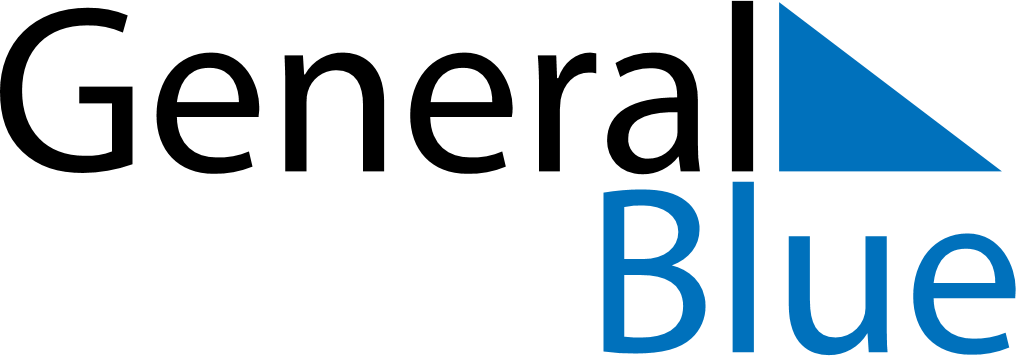 March 2030March 2030March 2030March 2030EthiopiaEthiopiaEthiopiaMondayTuesdayWednesdayThursdayFridaySaturdaySaturdaySunday1223Victory at Adwa DayVictory at Adwa Day456789910111213141516161718192021222323242526272829303031Day of Lament